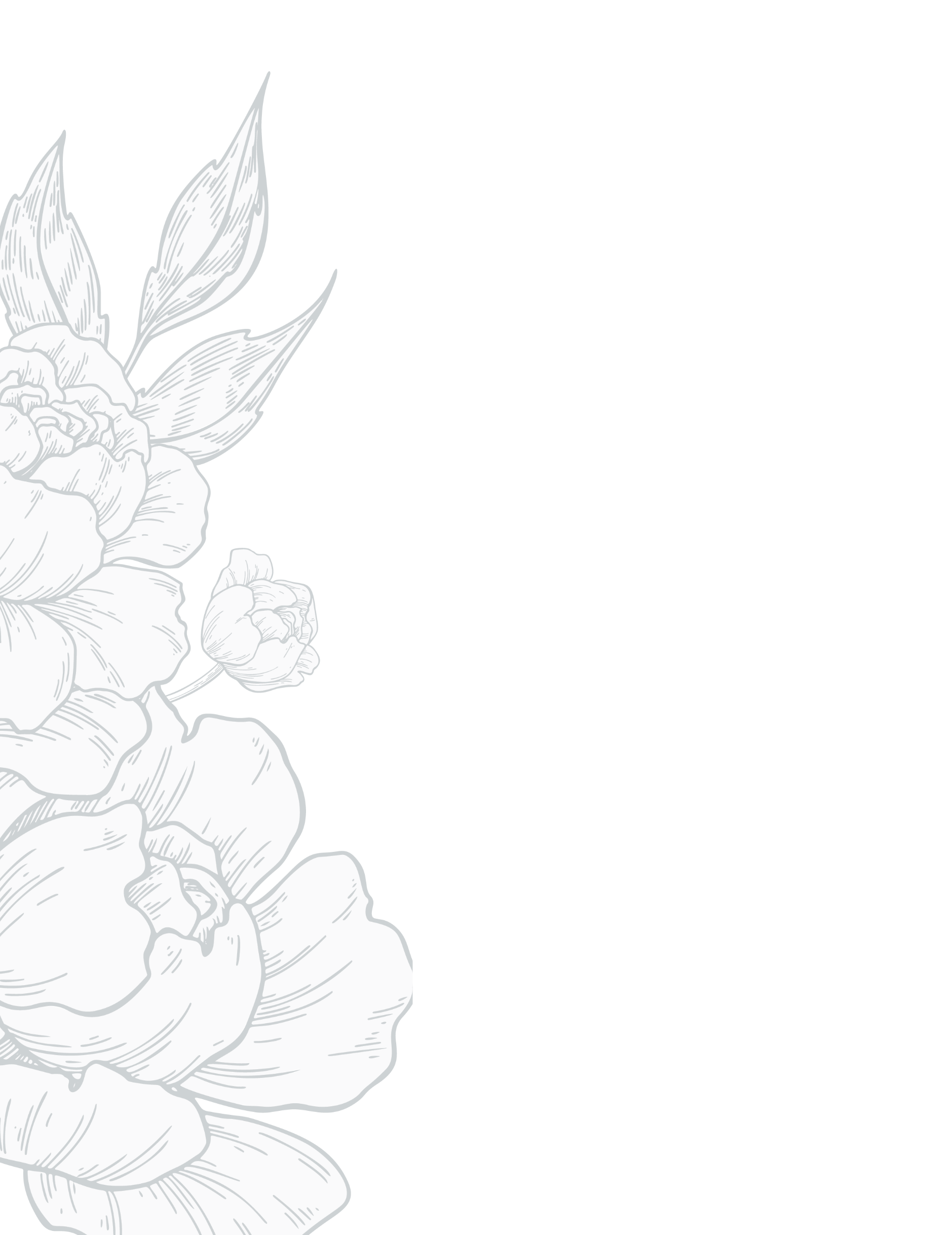 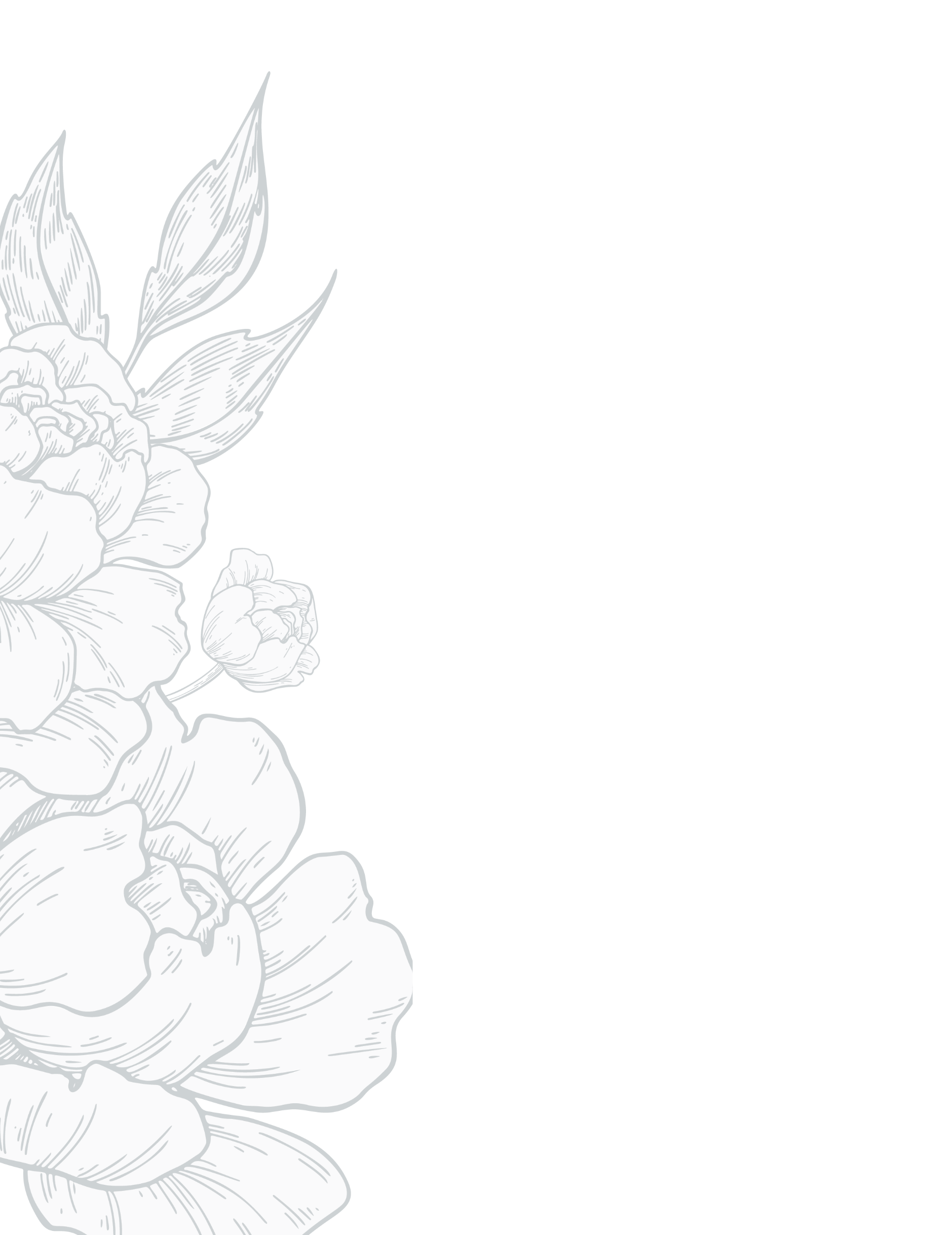  (v,ve)Smoked salmon & trout bavarois with a horseradish creamHaggis & potato cake with a light whiskey dressing  (v)Homemade venison & stout steamed pudding served with seasonable vegetables Pan fried Seabass fillet with creamed fennel, served with seasonable vegetablesChocolate truffle torte, with amaretto butter and cream (v)The classic Stove sticky toffee pudding with clotted cream (v)